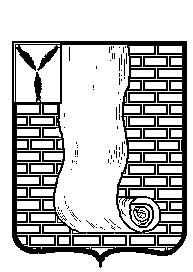 АДМИНИСТРАЦИЯКРАСНОАРМЕЙСКОГО МУНИЦИПАЛЬНОГО РАЙОНА САРАТОВСКОЙ ОБЛАСТИПОСТАНОВЛЕНИЕг. КрасноармейскО   внесении    изменений   в  административный   регламентпредоставления        муниципальной услуги «Предоставление земельных участков    без   проведения   торгов»          В соответствии с. Федеральным законом от 29.07.2017 г. № 217-ФЗ «О ведении гражданами садоводства и огородничества для собственных нужд и о внесении изменений в отдельные законодательные акты Российской Федерации», Федеральным  законом от 27.07.2010г. № 210-ФЗ «Об организации  предоставления государственных и муниципальных услуг», Уставом Красноармейского муниципального района Саратовской области, администрация Красноармейского муниципального района  ПОСТАНОВЛЯЕТ:Внести в  Административный регламент предоставления муниципальной услуги  ««Предоставление земельных участков без проведения торгов», утвержденный постановлением администрации Красноармейского муниципального района Саратовской области  от 24.12.2018г. № 845 (с изменениями от 27 октября 2022 г. № 953), следующие изменения:- в разделе «Круг заявителей» исключить слова «дачное хозяйство»;- в разделе  «Исчерпывающий перечень оснований для отказа в приеме документов, необходимых для предоставления муниципальной услуги» исключить слова «дачное хозяйство».          2. Организационному - контрольному отделу администрации Красноармейского муниципального района Саратовской области опубликовать настоящее постановление путем размещения на официальном сайте администрации Красноармейского муниципального района в информационно-телекоммуникационной сети «Интернет» (http://krasnoarmeysk64.ru//)          3. Контроль за исполнением настоящего постановления возложить на первого заместителя главы администрации Красноармейского муниципального района Е.В. Наумову.             4. Настоящие постановление вступает в силу со дня его официального опубликования (обнародования).               Глава Красноармейского             муниципального района                                                                         А.И. ЗотовОт14 декабря 2022 г.  №1142От14 декабря 2022 г.  №1142